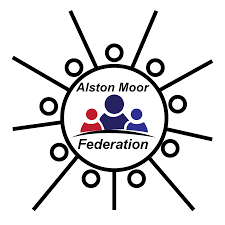 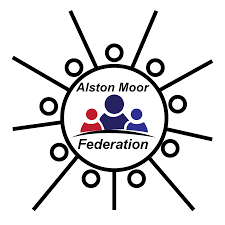 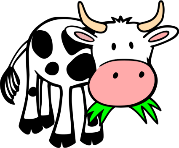 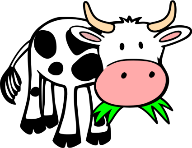 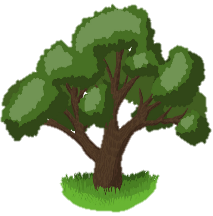 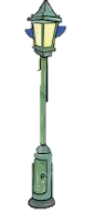 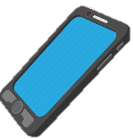 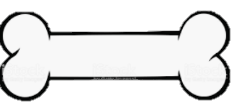 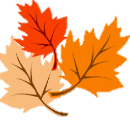 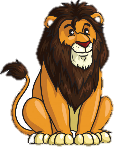 OverviewOverviewOverviewFood ChainsFood ChainsFood ChainsFood Chains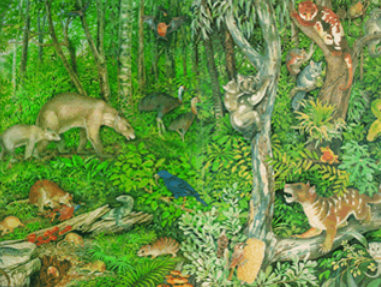 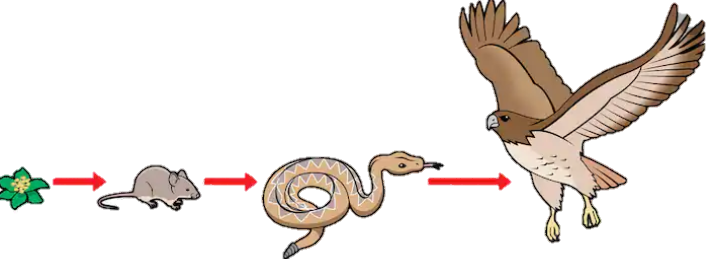 Characteristics of Living ThingsCharacteristics of Living ThingsCharacteristics of Living ThingsHabitats- What we will learn and key vocabulary we will encounterHabitats- What we will learn and key vocabulary we will encounterHabitats- What we will learn and key vocabulary we will encounterHabitats- What we will learn and key vocabulary we will encounterM-R-S  G-R-E-N- Our key vocabulary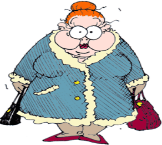 You can remember the seven features of living things by using the acronym MRS GREN. M-R-S  G-R-E-N- Our key vocabularyYou can remember the seven features of living things by using the acronym MRS GREN. M-R-S  G-R-E-N- Our key vocabularyYou can remember the seven features of living things by using the acronym MRS GREN. 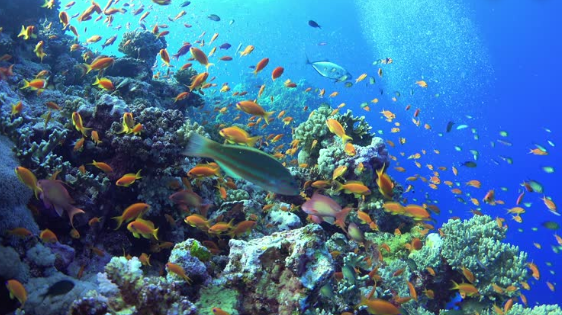 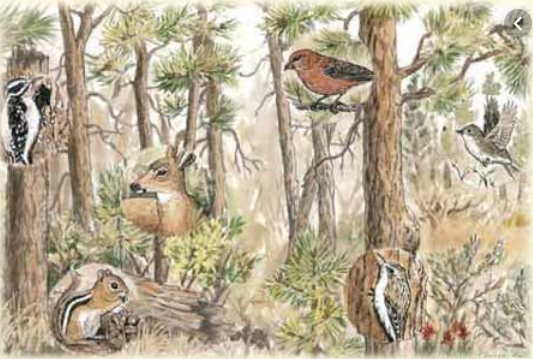 MMovementAnimals move in many different ways. Plants grow and turn towards light.RRespirationPlants and animals use oxygen in the air to turn food into energy.RRespirationPlants and animals use oxygen in the air to turn food into energy.SSensitivityLiving things can detect changes in their surroundings.GGrowth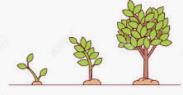 Living things get bigger and grow. RReproductionAnimals have young. Plants create seeds from which new plants grow.RReproductionAnimals have young. Plants create seeds from which new plants grow.EExcretionLiving things get rid of things that they make but don’t need.NNutrition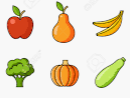 Living things need food/nutrients for energy. 